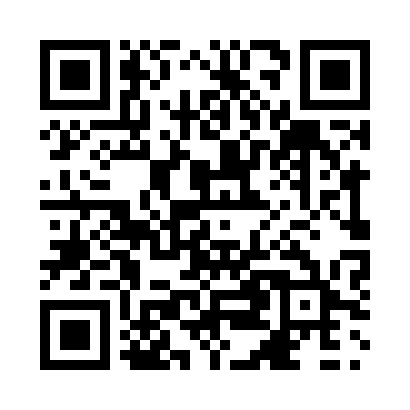 Prayer times for Stonyridge, Ontario, CanadaMon 1 Jul 2024 - Wed 31 Jul 2024High Latitude Method: Angle Based RulePrayer Calculation Method: Islamic Society of North AmericaAsar Calculation Method: HanafiPrayer times provided by https://www.salahtimes.comDateDayFajrSunriseDhuhrAsrMaghribIsha1Mon3:385:311:166:379:0110:542Tue3:395:321:166:379:0110:533Wed3:405:321:176:379:0010:534Thu3:415:331:176:379:0010:525Fri3:425:341:176:379:0010:526Sat3:435:341:176:378:5910:517Sun3:445:351:176:378:5910:508Mon3:455:361:176:378:5810:499Tue3:465:371:176:368:5810:4810Wed3:485:371:186:368:5710:4711Thu3:495:381:186:368:5710:4612Fri3:505:391:186:368:5610:4513Sat3:515:401:186:358:5610:4414Sun3:535:411:186:358:5510:4315Mon3:545:421:186:358:5410:4116Tue3:565:431:186:348:5310:4017Wed3:575:441:186:348:5310:3918Thu3:595:451:186:348:5210:3719Fri4:005:461:196:338:5110:3620Sat4:025:471:196:338:5010:3521Sun4:035:481:196:328:4910:3322Mon4:055:491:196:328:4810:3223Tue4:065:501:196:318:4710:3024Wed4:085:511:196:318:4610:2825Thu4:105:521:196:308:4510:2726Fri4:115:531:196:298:4410:2527Sat4:135:541:196:298:4310:2428Sun4:145:551:196:288:4210:2229Mon4:165:561:196:278:4110:2030Tue4:185:571:196:278:3910:1831Wed4:195:581:186:268:3810:17